Kentucky Early Childhood Regional Training Centers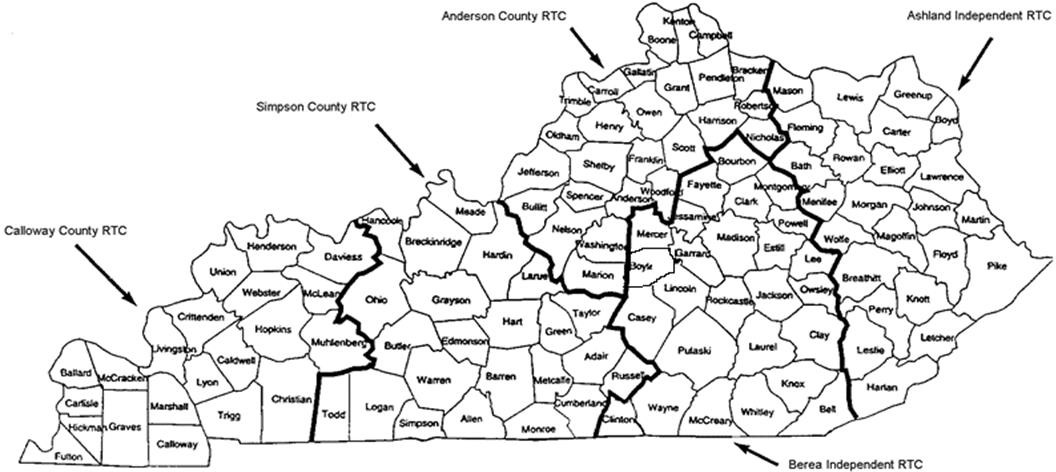 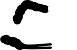 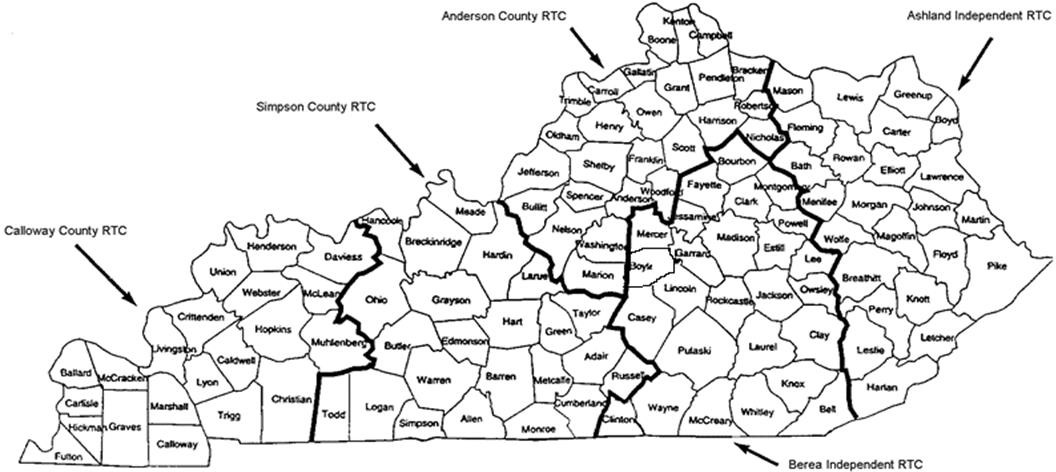 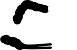 Anderson County RTC210 Saffell StreetLawrenceburg, KY 40342(502) 839-2513 Fax: (502) 839-2516Anderson Co. Regional Training Center Home PageAlysia Wedding, DirectorPenny Nutter, Early Childhood Specialist Julie Goodpaster, SecretaryAshland Independent RTC1820 Hickman StreetAshland, KY 41101(606) 327-2706 Fax: (606) 327-2796Ashland Regional Training Center Home PageLisa Henson, Director (x 2727) Kim Roberts, Early Childhood SpecialistStacey Stevens, Early Childhood Specialist (x 2731) 
James Lester, Early Childhood Specialist (x 2734)Krisi Figley, Secretary (x 2728)
Sherri Kirk, SecretaryBerea Independent RTC116 Jane Street, PO Box 159Berea, KY 40403(859) 986-1929 or 800-343-2959 Fax: (859) 986-9532Berea Regional Training Center Home PageSonia Michael, DirectorJessica Hart, Early Childhood Specialist Andrea Ummel, SecretaryCalloway County RTCPO Box 1018Murray, KY 42071(270) 809-5316 or 5317 Fax: (270) 809-3084Calloway Regional Training Center Home PageNancy Lovett, DirectorChuck Williams, Early Childhood Specialist Britney York, Observation Specialist/SecretarySimpson County RTC 211 South Main, Suite 1B Franklin, KY 42134(270) 586- 2008 Fax: (270) 586-2809Simpson Co. Regional Training Center Home PageShelia Baugh, Co-Director April McNaughton, Co-DirectorStacy Raymer, Early Childhood Specialist Melissa Franklin, Secretary